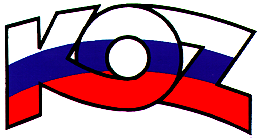 KONFEDERÁCIA ODBOROVÝCH ZVÄZOV SLOVENSKEJ REPUBLIKY		                                                      Odborárske nám. č. 3, 815 70  Bratislava				Materiál na rokovanieHSR SR 20.08.2018bod 13S T A N O V I S K Ok návrhu na úpravu sumy mesačnej minimálnej mzdy na rok 2019Popis materiáluV zmysle § 7 zákona č. 663/2007 Z. z. o minimálnej mzde v znení neskorších predpisov o úprave sumy mesačnej minimálnej mzdy na obdobie nasledujúceho kalendárneho roka rokujú zástupcovia zamestnávateľov a zástupcovia zamestnancov.Sociálni partneri do zákonom ustanoveného termínu 15. júla 2018 nedohodli na sume mesačnej minimálnej mzdy na rok 2019, a svoj návrh na úpravu sumy minimálnej mzdy v súlade s § 7 ods. 3 zákona predložili - Konfederácia odborových zväzov Slovenskej republiky, ktorá navrhuje upraviť sumu minimálnej mzdy na rok 2019 na 635 eur mesačne a na 3,649 eura za odpracovanú hodinu a- Republiková únia zamestnávateľov, ktorá navrhuje výšku minimálnej mzdy ustanoviť na 502 eur mesačne, t. j. 2,885 eura za odpracovanú hodinu.Ministerstvo po posúdení celkovej sociálnej situácie v SR za predchádzajúci kalendárny rok a vzhľadom na očakávaný pozitívny makroekonomický vývoj v roku 2018 v súlade s ustanovením § 7 ods. 3 druhá veta zákona predkladá na rokovanie HSR návrh na úpravu sumy mesačnej minimálnej mzdy na rok 2019 na 520 eur mesačne (2,989 eura na hodinu). Zvýšenie sumy minimálnej mzdy v tzv. hrubom vyjadrení o 40 eur mesačne znamená medziročný nárast o 8,33 % a v tzv. čistom vyjadrení bude predstavovať cca 6,74  %.Stanovisko KOZ SRKOZ SR oceňuje návrh na úpravu sumy minimálnej mzdy zo strany Ministerstva práce, sociálnych vecí a rodiny SR (MPSVaR SR). Návrh sumy minimálnej mzdy vo výške 520 € sa výrazne približuje predstavám odborov o výraznom náraste minimálnej mzdy, ktorá ešte donedávna bola nižšia ako hranica rizika chudoby a kreovala pracujúcu chudobu. Cieľom KOZ SR naďalej zostáva zabezpečiť plnenie odporúčania Európskeho výboru sociálnych práv,  podľa  ktorého by  podiel  minimálnej  mzdy  na priemernej mal dosahovať 60 %. Nakoľko sa v nasledujúcom období očakáva pozitívny vývoj makroekonomických ukazovateľov, a ďalej nárast cien, najmä potravín, navrhujeme zvýšenie minimálnej mzdy na rok 2019 v sume 635 €, čo predstavuje percentuálne zvýšenie na úrovni 32,3 %. Toto zvýšenie zabezpečí plnenie odporúčania Európskeho výboru sociálnych práv, a teda minimálna mzda je určená ako suma vo výške 60 % predpokladanej priemernej mzdy v národnom hospodárstve na rok 2019. Návrh tejto sumy minimálnej mzdy má za cieľ zabezpečiť zvýšenie podielu minimálnej mzdy na  priemernej mzde v  národnom hospodárstve.KOZ SR považuje minimálnu mzdu za základný nástroj zvyšovania miezd v národnom hospodárstve. Jej výška určuje minimálnu hodnotu práce, ktorú je povinný zamestnávateľ zaplatiť zamestnancovi za odpracovaný čas. Zvyšovanie minimálnej mzdy sa prostredníctvom minimálnych mzdových nárokov prenáša aj do odmeňovania prác s vyšším stupňom náročnosti. Týmto zabezpečuje spravodlivé minimálne nároky na odmeňovanie zamestnancov v porovnateľnom postavení bez ohľadu na vek, pohlavie, zamestnávateľa, pracovnú pozíciu, región a pod.Charakteristika Slovenska, ako krajiny s nízkymi mzdami, zvyšuje tlak na ohrozenie chudobou. Nízkopríjmové domácnosti, okrem nemožnosti pokryť bežné mesačné výdavky, nie sú schopné tvoriť si úspory. Neočakávané výdavky spôsobujú zvyšovanie zadlženosti domácnosti, ktorá na Slovensku významne narastá. Až do roku 2017 si zamestnanec poberajúci minimálnu mzdu prakticky nebol schopný vytvárať úspory. Preto, čím je výraznejšie zvýšenie minimálnej mzdy, tým je väčší predpoklad, že jej zvýšenie pokryje zvýšené výdavky spôsobené rastom cien a zamestnanec bude schopný tvoriť úspory.Adekvátnosť rastu minimálnej mzdy môže v neposlednom rade potvrdiť produktivita práce na Slovensku, ktorá medziročne narastá a v ďalších rokoch má zvyšovať tempo rastu. V produktivite práce na osobu dosahuje Slovensko 18. priečku zo sledovaných krajín EÚ, čo predstavuje podiel na priemernej  produktivite práce na osobu v Európskej únií  na úrovni 81,7 %. V produktivite práce na odpracovanú hodinu dosahuje Slovensko 19. priečku, čo predstavuje podiel 76,7 % z priemernej produktivity práce na odpracovanú hodinu v Európskej únií.KOZ SR je presvedčená, že zvyšovanie mzdovej úrovne má pozitívny dopad na životnú úroveň obyvateľstva, motivuje ľudí zamestnať sa a odráža sa aj vo zvýšenom výkone ekonomiky. Na minimálnu mzdu nemožno nahliadať len cez faktor nákladovosti pre zamestnávateľov. Dôležitejšie je čo prináša, a to je zvyšovanie príjmov ľudí, vymanenie sa z pasce chudoby, zvyšovanie spotreby domácnosti, ale aj možnosť tvoriť úspory na nepriaznivé časy. Vyššie príjmy domácnosti sa pozitívne odrazia vo vyššom disponibilnom príjme, čo najmä u nízkopríjmových domácnosti zvýši spotrebu, ale zároveň zmierni tlak na nutnosť zadlžovať sa. V neposlednom rade sa znižuje závislosť na sociálnom systéme, rovnako ako miera vyplácania časti mzdy „na ruku“ a pozitívny dopad sa odrazí aj v post produktívnom veku, prostredníctvom vyšších dôchodkov. Celkový efekt zvyšovania životnej úrovne vďaka minimálnej mzde nie je zanedbateľný vzhľadom na nízku príjmovú úroveň na Slovensku a snahu približovať sa vyspelým ekonomikám Európy.Závery a odporúčaniaKOZ SR trvá na úprave sumy minimálnej mzdy na rok 2019 na 635 eur mesačne.